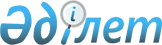 Қазақстан Республикасы Президентінің "Қазақстан Республикасы Президентінің жанындағы Мұнай-газ кеңесі туралы" 2012 жылғы 14 наурыздағы № 285 және "Қазақстан Республикасы Президентінің жанындағы кен-металлургия саласы, қатты пайдалы қазбалар бойынша геология және жер қойнауын пайдалану жөніндегі кеңес туралы" 2013 жылғы 3 қазандағы № 659 жарлықтарына толықтырулар енгізу туралыҚазақстан Республикасы Президентінің 2020 жылғы 30 сәуірдегі № 314 Жарлығы.
      ҚАУЛЫ ЕТЕМІН:
      1. Қазақстан Республикасы Президентінің мынадай жарлықтарына толықтырулар енгізілсін:
      1) "Қазақстан Республикасы Президентінің жанындағы Мұнай-газ кеңесі туралы" Қазақстан Республикасы Президентінің 2012 жылғы 14 наурыздағы № 285 Жарлығында (Қазақстан Республикасының ПҮАЖ-ы, 2012 ж., № 36, 477-құжат):
      жоғарыда аталған Жарлықпен бекітілген Қазақстан Республикасы Президентінің жанындағы Мұнай-газ кеңесінің құрамында:
      "Кеңес мүшелері:" деген жолдан кейін мынадай мазмұндағы жолмен толықтырылсын:
      "Қазақстан Республикасы Президентінің экономиканың нақты секторын дамыту мәселелері жөніндегі көмекшісі";
      2) "Қазақстан Республикасы Президентінің жанындағы кен-металлургия саласы, қатты пайдалы қазбалар бойынша геология және жер қойнауын пайдалану жөніндегі кеңес туралы" Қазақстан Республикасы Президентінің 2013 жылғы 3 қазандағы № 659 Жарлығында (Қазақстан Республикасының ПҮАЖ-ы, 2013 ж., № 59, 807-құжат):
      жоғарыда аталған Жарлықпен бекітілген Қазақстан Республикасы Президентінің жанындағы кен-металлургия саласы, қатты пайдалы қазбалар бойынша геология және жер қойнауын пайдалану жөніндегі кеңестің құрамында:
      "Қазақстан Республикасының Индустрия және инфрақұрылымдық даму вице-министрі, хатшы" деген жолдан кейін мынадай мазмұндағы жолмен толықтырылсын:
      "Қазақстан Республикасы Президентінің экономиканың нақты секторын дамыту мәселелері жөніндегі көмекшісі";
      "Қазақстан Республикасының Қаржы министрі" деген жолдан кейін мынадай мазмұндағы жолдармен толықтырылсын:
      "Қазақстан Республикасының Сауда және интеграция министрі
      Қазақстан Республикасының Сыртқы істер министрі".
      2. Осы Жарлық қол қойылған күнінен бастап қолданысқа енгізіледі.
					© 2012. Қазақстан Республикасы Әділет министрлігінің «Қазақстан Республикасының Заңнама және құқықтық ақпарат институты» ШЖҚ РМК
				Қазақстан Республикасының
Президенті мен Үкіметі актілерінің
жинағында жариялануға тиіс
      Қазақстан Республикасының
Президенті

Қ.Тоқаев
